Publish Your Self AssessmentYou will now attach and/or embed your self-assessment to the bottom of the blog post with the artifact you have chosen. You may choose to make this post private or public. After placing your artifact on a blog post, follow the instructions below.Categories - Self-AssessmentTags - Now tag your post using the tag that corresponds to the competency that you have written about. You can choose more than one. Please use lower case letters and be exact.#creativethinkingcc#communicationcc#criticalthinkingcc#socialresponsibilitycc#personalidentitycc#personalawarenessccUse the Add Document button located at the top of your post page and embed your self-assessment at the bottom of your blog post.Publish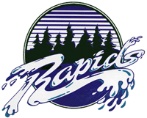 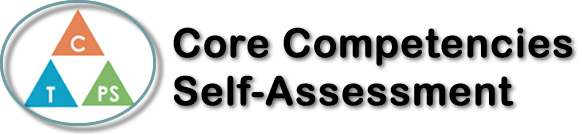 Name: Gideon SeoDate: April 8, 2022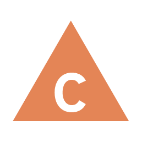 How does the artifact you selected demonstrate strengths & growth in the communication competency?In what ways might you further develop your communication competency?Self-ReflectionDescribe how the artifact you selected shows your strengths & growth in specific core competencies. The prompt questions on the left - or other self-assessment activities you may have done - may guide your reflection process.How did your thinking change throughout this unit about myths and misconceptionsI think my critical thinking ability changed throughout this unit because since all concepts and ideologies were mostly from the perspective of a current or past French immersion student, there were plenty of misconceptions based on false assumptions. However, not all of them were misconceptions because with some corresponding data from real surveys and graphics, we were able to figure out which were misconceptions, and which were real facts based off of real situations. Ultimately, it changed my ability to think because I realized that some information was really biased from each side of the argument. To avoid myself to obtain a biased opinion, I had to be able to analyze data properly in order to be on the correct side. Describe your role of French immersion in your personal identityI think the only role I have in French immersion is to be a nice student. However, I like being in French immersion because mainly of my friends, teachers, and the fact that it can become a huge advantage in the future, mainly on my resume. Since French is an international language, it can come to good use basically anywhere in the world. 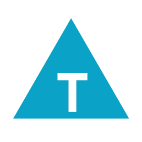 How does the artifact you selected demonstrate strengths & growth in the thinking competencies?In what ways might you further develop your thinking competencies?Self-ReflectionDescribe how the artifact you selected shows your strengths & growth in specific core competencies. The prompt questions on the left - or other self-assessment activities you may have done - may guide your reflection process.How did your thinking change throughout this unit about myths and misconceptionsI think my critical thinking ability changed throughout this unit because since all concepts and ideologies were mostly from the perspective of a current or past French immersion student, there were plenty of misconceptions based on false assumptions. However, not all of them were misconceptions because with some corresponding data from real surveys and graphics, we were able to figure out which were misconceptions, and which were real facts based off of real situations. Ultimately, it changed my ability to think because I realized that some information was really biased from each side of the argument. To avoid myself to obtain a biased opinion, I had to be able to analyze data properly in order to be on the correct side. Describe your role of French immersion in your personal identityI think the only role I have in French immersion is to be a nice student. However, I like being in French immersion because mainly of my friends, teachers, and the fact that it can become a huge advantage in the future, mainly on my resume. Since French is an international language, it can come to good use basically anywhere in the world. 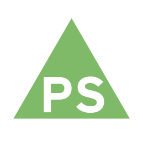 How does the artifact you selected demonstrate strengths & growth in the personal & social competencies?In what ways might you further develop your personal & social competencies?Self-ReflectionDescribe how the artifact you selected shows your strengths & growth in specific core competencies. The prompt questions on the left - or other self-assessment activities you may have done - may guide your reflection process.How did your thinking change throughout this unit about myths and misconceptionsI think my critical thinking ability changed throughout this unit because since all concepts and ideologies were mostly from the perspective of a current or past French immersion student, there were plenty of misconceptions based on false assumptions. However, not all of them were misconceptions because with some corresponding data from real surveys and graphics, we were able to figure out which were misconceptions, and which were real facts based off of real situations. Ultimately, it changed my ability to think because I realized that some information was really biased from each side of the argument. To avoid myself to obtain a biased opinion, I had to be able to analyze data properly in order to be on the correct side. Describe your role of French immersion in your personal identityI think the only role I have in French immersion is to be a nice student. However, I like being in French immersion because mainly of my friends, teachers, and the fact that it can become a huge advantage in the future, mainly on my resume. Since French is an international language, it can come to good use basically anywhere in the world. 